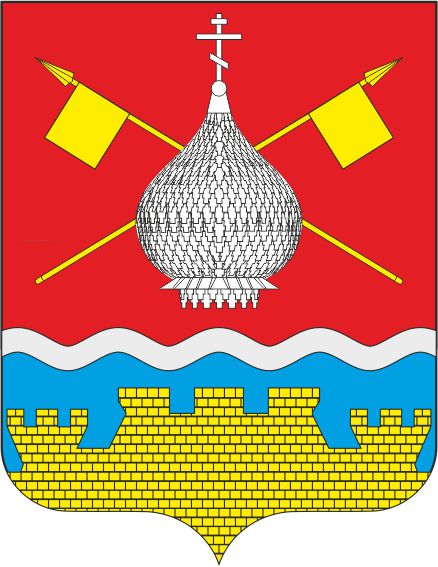 РОССИЙСКАЯ ФЕДЕРАЦИЯРОСТОВСКАЯ ОБЛАСТЬАДМИНИСТРАЦИЯ КРАСНОЯРСКОГО СЕЛЬСКОГО ПОСЕЛЕНИЯПОСТАНОВЛЕНИЕ27.03.2024                                             №35                                  ст. КрасноярскаяОб утверждении отчета о реализации муниципальной программы Красноярского сельского поселения «Обеспечение качественными жилищно-коммунальными услугами населения на 2019-2030 годы за 2023 годВ соответствии с постановлением Администрации Красноярского сельского поселения от 12.11.2018 №184 «Об утверждении Порядка разработки, реализации и оценки эффективности муниципальных программ Красноярского сельского поселения Цимлянского района на 2019-2030 годы», решением Собрания депутатов Красноярского сельского поселения от 31.07.2014 №67 «Об утверждении Положения о бюджетном процессе в Красноярском сельском поселении Цимлянского района», Администрация Красноярского сельского поселения ПОСТАНОВЛЯЕТ:          1. Утвердить отчет об исполнении плана реализации муниципальной программы Красноярского сельского поселения «Обеспечение качественными жилищно-коммунальными услугами населения на 2019-2030 годы» по итогам  2023 года согласно приложениям к настоящему постановлению.2. Настоящее постановление вступает в силу со дня его подписания и подлежит размещению на официальном сайте Администрации Красноярского сельского поселения.3.  Контроль за выполнением постановления оставляю за собойГлава Администрации Красноярскогосельского поселения                                             		           Е.А. Плутенко		Постановление вносит отдел экономики и финансовПриложение №1                                                                                    к  постановлению от 27.03.2024 №35ОТЧЕТо реализации муниципальной программы Красноярского сельского поселения«Обеспечение качественными жилищно-коммунальными услугами населения Красноярского сельского поселения» за 2023 годРаздел 1. Конкретные результаты, достигнутые за 2023 годВ целях создания условий для повышения качества и надежности предоставления жилищно-коммунальных услуг населению Красноярского сельского поселения, в рамках реализации муниципальной программы Красноярского сельского поселения «Обеспечение качественными жилищно-коммунальными услугами населения на 2019-2030 годы» (далее – муниципальная программа) утверждена постановлением Администрации Красноярского сельского поселения от 29.01.2019 №36 (далее – муниципальная программа) ответственным исполнителем и участниками муниципальной программы в 2023 году реализован комплекс мероприятий, в результате которых: - проведено текущее содержание и ремонт сетей уличного освещения;- наведение и поддержание чистоты и порядка в населенных пунктах поселения, улучшение экологической ситуации в поселении;Раздел 2. Результаты реализации основных мероприятий муниципальной программыДостижению результатов в 2023 году способствовала реализация ответственным исполнителем и участниками муниципальной программы основных мероприятий. В рамках подпрограммы 1 «Создание условий для обеспечения качественными коммунальными услугами населения» предусмотрена реализация 2 основных мероприятий. Основное мероприятие 1.1. Мероприятия по обслуживанию сетей уличного освещенияОсновное мероприятие 1.2. Возмещение предприятиям жилищно-коммунального хозяйства части оплаты граждан за коммунальные услугиВ рамках подпрограммы 2. «Благоустройство населенных пунктов Красноярского сельского поселения» предусмотрена реализация 2 основных мероприятий. Основное мероприятие 2.1. Расходы на организацию и содержание мест захороненияОсновное мероприятие 2.2. Мероприятия по повышению общего уровня благоустройства  территории поселения, организации сбора и вывоза ТКО, озеленения населенных пунктовОсновное мероприятие 2.3 Развитие материальной базы муниципального образования в сфере обращения  с твердыми коммунальными отходами, включая приобретение спец. техники Сведения о выполнении основных мероприятий муниципальной программы приведены в приложении №3 к отчету о реализации муниципальной программы. Раздел 3. Анализ факторов,повлиявших на ход реализации муниципальной программыВ 2023 году на ход реализации муниципальной программы влияние факторов не оказывалось. Раздел 4. Сведения об использовании бюджетных ассигнований и внебюджетных средств на реализацию муниципальной программыНа реализацию муниципальной программы в 2023 году предусмотрено 4212,2 тыс. рублей. Фактическое освоение средств муниципальной программы по итогам  2023 года составило 3706,3 тыс. рублей. Процент исполнения программы составил 88,0.Муниципальная программа включает в себя следующие подпрограммы:Подпрограмма 1 – «Создание условий для обеспечения качественными коммунальными услугами населения»;Подпрограмма 2 – «Благоустройство населенных пунктов Красноярского сельского поселения».На реализацию основных мероприятий подпрограммы 1 «Создание условий для обеспечения качественными коммунальными услугами населения» (далее – подпрограмма 1) расходы местного бюджета предусмотрено 1643,7 тыс. рублей. Фактическое освоение средств составило 1594,2 тыс. рублей. Процент исполнения 97,0. Данные средства были потрачены оплату за уличное освещение, на ремонт и содержание сетей уличного освещения. Основные мероприятия подпрограммы 1 реализуются в течение 2023 года на постоянной основе.На реализацию основных мероприятий подпрограммы 2 «Благоустройство населенных пунктов Красноярского сельского поселения» (далее – подпрограмма 2) на 2023 год предусмотрено 2568,5 тыс. рублей. Фактическое освоение средств составило 2112,1 тыс. рублей. Процент исполнения 82,2.  	  Данные средства были потрачены на выполнение следующих видов работ:- содержание мест захоронения; - содержание детских площадок;- благоустройство территории поселения (сбор мусора, покос травы, озеленение и др.)Основные мероприятия подпрограммы 2 реализуются в течение 2023 года на постоянной основе. Сведения об использовании бюджетных ассигнований и внебюджетных средств на реализацию муниципальной программы за 2023 год приведены в приложении № 4 к отчету о реализации муниципальной программы. Раздел 5. Сведения о достижении значений показателей муниципальной программы, подпрограмм муниципальной программы за 2023 годМуниципальной программой и подпрограммами муниципальной программы предусмотрено 6 показателей, по 6 из которых фактические значения соответствуют плановым.1. доля протяженности освещенных частей улиц к общей протяженности улиц2. удовлетворенность населения уровнем внешнего благоустройства  и санитарным содержанием населенных пунктов1.1 Удовлетворенность населения уровнем уличного освещения населенных пунктов2.1. уровень обеспеченности населенных пунктов элементами благоустройства2.2. доля населения, привлеченного к работам по благоустройству2.3. доля предприятий и организаций, привлеченных к работам по благоустройствуСведения о достижении значений показателей муниципальной программы, подпрограмм муниципальной программы с обоснованием отклонений по показателям приведены в приложении №5 к отчету о реализации муниципальной программы. Раздел 6. Результаты оценки эффективности реализации муниципальной программыЭффективность муниципальной программы определяется на основании степени выполнения целевых показателей, основных мероприятий и оценки бюджетной эффективности муниципальной программы. 1. Степень достижения целевых показателей муниципальной программы, подпрограмм муниципальной программы: - эффективность хода реализации целевого показателя 1 равна 1,0; - эффективность хода реализации целевого показателя 2 равна 1,0; - эффективность хода реализации целевого показателя 1.1 равна 1,0; - эффективность хода реализации целевого показателя 2.1 равна 1,0; - эффективность хода реализации целевого показателя 2.2 равна 1,0; - эффективность хода реализации целевого показателя 2.2 равна 1,0; Суммарная оценка степени достижения целевых показателей муниципальной программы составляет 1 (6/6), что характеризует высокий уровень эффективности реализации муниципальной программы по степени достижения целевых показателей. 2.  Степень реализации всех основных мероприятий предусмотренных к реализации в отчетном году, оценивается как доля основных мероприятий, выполненных в полном объеме. Степень реализации всех основных мероприятий составляет 1 (5/5), что характеризует высокий уровень эффективности реализации муниципальной программы по степени реализации основных мероприятий. 3. Бюджетная эффективность реализации муниципальной программы рассчитывается в несколько этапов. 3.1. Степень реализации основных мероприятий, финансируемых за счет средств федерального, областного и местного бюджетов, оценивается как доля мероприятий, выполненных в полном объеме. Степень реализации основных мероприятий, приоритетных основных мероприятий и мероприятий ведомственных целевых программ, муниципальной программы составляет 1,0. 3.2. Степень соответствия запланированному уровню расходов за счет средств федерального, областного и местного бюджета оценивается как отношение фактически произведенных в отчетном году бюджетных расходов на реализацию муниципальной программы к их плановым значениям. Степень соответствия запланированному уровню расходов: 3706,3 / 4212,2 = 0,88 3.3.Эффективность использования средств местного бюджета рассчитывается как отношение степени реализации основных мероприятий, приоритетных основных мероприятий и мероприятий ведомственных целевых программ к степени соответствия запланированному уровню расходов за счет средств федерального, областного и местного бюджетов. Эффективность использования финансовых ресурсов на реализацию программы: 1/1=1,0, в связи с чем бюджетная эффективность реализации программы является высокой. Уровень реализации муниципальной программы в целом: 1*0,5+0,88*0,3+1*0,2=0,96, в связи с чем уровень реализации муниципальной программы является высоким. Раздел 7. Предложения по дальнейшей реализации муниципальной программы. Дополнительные предложения по оптимизации расходов на реализацию муниципальной программы отсутствуют.Приложение №2                                                                                    к  постановлению от 27.03.2024 №35ОТЧЕТоб исполнении плана реализации муниципальной программы Красноярского сельского поселения«Обеспечение качественными жилищно-коммунальными услугами населения на 2019-2030 годы» по итогам  2023 годаПриложение №3 к постановлению №35 от 27.03.2024СВЕДЕНИЯо выполнении основных мероприятий подпрограмм и мероприятий ведомственных целевых программ, а также контрольных событий муниципальной программы за 2023 г.Приложение №4 к постановлению №35 от 27.03.2024СВЕДЕНИЯоб использовании бюджетных ассигнований и внебюджетных средств на реализацию муниципальной программы за 2023г.Приложение №5 к постановлению №35 от 27.03.2024СВЕДЕНИЯо достижении значений показателейПриложение №6 к постановлению №35 от27.03.2024ИНФОРМАЦИЯо возникновении экономии бюджетных ассигнований на реализацию основных мероприятий,приоритетных основных мероприятий, мероприятий ведомственных целевых программ муниципальной программы,в том числе в результате проведения закупок, при условии их исполнения в полном объеме в отчетном году№ п/пНомер и наименованиеОтветственный исполнитель, соисполнитель, участник (должность/ ФИО) Результатреализации(краткое описание)Результатреализации(краткое описание)Фактическая дата начала
реализацииФактическая дата начала
реализацииФактическая дата окончания
реализации, 
наступления 
контрольного 
событияФактическая дата окончания
реализации, 
наступления 
контрольного 
событияРасходы местного бюджета на реализацию муниципальной программы, тыс. рублейРасходы местного бюджета на реализацию муниципальной программы, тыс. рублейРасходы местного бюджета на реализацию муниципальной программы, тыс. рублейРасходы местного бюджета на реализацию муниципальной программы, тыс. рублейРасходы местного бюджета на реализацию муниципальной программы, тыс. рублейОбъемы неосвоенных средств и причины их неосвоенияОбъемы неосвоенных средств и причины их неосвоения№ п/пНомер и наименованиеОтветственный исполнитель, соисполнитель, участник (должность/ ФИО) Результатреализации(краткое описание)Результатреализации(краткое описание)Фактическая дата начала
реализацииФактическая дата начала
реализацииФактическая дата окончания
реализации, 
наступления 
контрольного 
событияФактическая дата окончания
реализации, 
наступления 
контрольного 
событияпредусмотреномуниципальной программойпредусмотреномуниципальной программойпредусмот-рено сводной бюджетной росписьюпредусмот-рено сводной бюджетной росписьюфакт на отчетную датуфакт на отчетную дату1.2.3.4.5.5.6.6.7.7.8.8.9910101Подпрограмма 1 «Создание условий для обеспечения качественными коммунальными услугами населения»Главный специалист Администрации Красноярского сельского поселения Комплексное решение вопросов, связанных с организацией уличного освещения, повышением качества жизни населения на территории поселения01.01.202301.01.202331.12.202331.12.20231643,71643,71643,71643,71594,21594,249,549,52Основное мероприятие 1.1. Мероприятия по обслуживанию сетей уличного освещенияГлавный специалист Администрации Красноярского сельского поселения Повышение удовлетворенности населения Красноярского сельского поселения уровнем освещенности;поддержание сетей уличного освещения 01.01.202301.01.202331.12.202331.12.20231624,81624,81624,81624,81575,41575,449,449,43ОМ 1.2. Возмещение предприятиям жилищно-коммунального хозяйства части оплаты граждан за коммунальные услугиГлавный специалист Администрации Красноярского сельского поселения Повышение удовлетворенности населения Красноярского сельского поселения  услугами предприятий ЖКХ 01.01.202301.01.202331.12.202331.12.202318,918,918,918,918,818,80,10,14Подпрограмма 2: «Благоустройство населенных пунктов Красноярского сельского поселения»Главный специалист Администрации Красноярского сельского поселения Совершенствование системы комплексного  благоустройства и санитарного содержания населенных пунктов01.01.202301.01.202331.12.202331.12.20232568,52568,52568,52568,52112,12112,1456,4456,45Основное мероприятие 2.1. Расходы на организацию и содержание мест захороненияГлавный специалист Администрации Красноярского сельского поселения Наведение  и поддержание чистоты и порядка в местах захоронения территории поселения01.01.202301.01.202331.12.202331.12.2023172,5172,5172,5172,5169,7169,72,82,86ОМ 2.2. Мероприятия по повышению общего уровня благоустройства  территории поселения, организации сбора и вывоза ТКО, озеленения населенных пунктовГлавный специалист Администрации Красноярского сельского поселения Повышение удовлетворенности населения Красноярского сельского поселения организацией благоустройства, улучшение экологической обстановки, улучшение эстетического вида территории поселения01.01.202301.01.202331.12.202331.12.20232356,02356,02356,02356,01907,31907,3448,7448,77Основное мероприятие 2.3 Развитие материальной базы муниципального образования в сфере обращения  с твердыми коммунальными отходами, включая приобретение спец. техники Главный специалист Администрации Красноярского сельского поселения Повышение охвата населения планово-регулярной системой сбора и вывоза твердых бытовых отходов, сокращение количества несанкционированных мест размещения ТКО01.01.202301.01.202331.12.202331.12.202340,040,040,040,035,135,14,94,9№ п/пНомер и наименование <1>Ответственный 
 исполнитель, соисполнитель, участник  
(должность/ ФИО)Плановый срок окончания реализацииФактический срокФактический срокРезультатыРезультатыПричины не реализации/ реализации не в полном объеме№ п/пНомер и наименование <1>Ответственный 
 исполнитель, соисполнитель, участник  
(должность/ ФИО)Плановый срок окончания реализацииначала реализацииокончания реализациизаплани-рованныедостигнутыеПричины не реализации/ реализации не в полном объеме1234567891Подпрограмма 1 «Создание условий для обеспечения качественными коммунальными услугами населения»Администрация Красноярского сельского поселения -2Основное мероприятие 1.1. Мероприятия по обслуживанию сетей уличного освещенияАдминистрация Красноярского сельского поселения 31.12.202301.01.202331.12.2023выполнение комплекса работ по содержанию и ремонту сетей уличного освещенияВ рамках муниципального контракта выполнены все запланированные работы.-3ОМ 1.2. Возмещение предприятиям жилищно-коммунального хозяйства части оплаты граждан за коммунальные услугиАдминистрация Красноярского сельского поселения 31.12.202301.01.202331.12.2023Возмещение предприятиям жилищно-коммунального хозяйства части оплаты граждан за коммунальные услугиПроизведено возмещение части оплаты граждан за коммунальные услуги ООО «ДТС» согласно выставленным счетам -4Подпрограмма 2: «Благоустройство населенных пунктов Красноярского сельского поселения»Администрация Красноярского сельского поселения 5Основное мероприятие 2.1. Расходы на организацию и содержание мест захороненияАдминистрация Красноярского сельского поселения 31.12.202301.01.202331.12.2023образцовое содержание мест захоронения в Красноярском сельском поселенииПроводилась уборка и вывоз мусор с мест захоронения, завоз песка и противоклещевая обработка.6ОМ 2.2. Мероприятия по повышению общего уровня благоустройства  территории поселения, организации сбора и вывоза ТКО, озеленения населенных пунктовАдминистрация Красноярского сельского поселения 31.12.202301.01.202331.12.2023приведение в качественное состояние элементов благоустройства населенных пунктов; обеспечение активного участия населения Красноярского сельского поселения  в улучшении внешнего благоустройства, озеленения и санитарного состояния каждого населенного пунктаНа постоянной основе производится санитарная уборка общественных мест, озеленение территории, формирование крон деревья, покос сорной растительности и т.п. Организуются субботники и Дни древонасаждений.7Основное мероприятие 2.3 Развитие материальной базы муниципального образования в сфере обращения  с твердыми коммунальными отходами, включая приобретение спец. техники Администрация Красноярского сельского поселения 31.12.202301.01.202331.12.2023Развитие материальной базы для благоустройства территорииПриобретение основных средств в 2023 году не осуществлялось    Наименование       
муниципальной     
 программы, подпрограммы 
муниципальной     
программы,основного мероприятия Источники финансированияИсточники финансированияОбъем расходов (тыс. руб.), предусмотренных 
Объем расходов (тыс. руб.), предусмотренных 
Объем расходов (тыс. руб.), предусмотренных 
Объем расходов (тыс. руб.), предусмотренных 
Фактические
расходы (тыс. руб.),<1>    Наименование       
муниципальной     
 программы, подпрограммы 
муниципальной     
программы,основного мероприятия Источники финансированияИсточники финансированиямуниципальной программоймуниципальной программойсводной бюджетной росписьюсводной бюджетной росписьюФактические
расходы (тыс. руб.),<1>12334455Муниципальная программа Красноярского сельского поселения «Обеспечение качественными жилищно-коммунальными услугами населения на 2019-2030 годы»всего  4212,24212,24212,24212,23706,33706,3Муниципальная программа Красноярского сельского поселения «Обеспечение качественными жилищно-коммунальными услугами населения на 2019-2030 годы»бюджет  Красноярского сельского поселения  4194,24194,24194,24194,25,05,0Муниципальная программа Красноярского сельского поселения «Обеспечение качественными жилищно-коммунальными услугами населения на 2019-2030 годы»федеральный бюджет------Муниципальная программа Красноярского сельского поселения «Обеспечение качественными жилищно-коммунальными услугами населения на 2019-2030 годы»областной бюджет 18,018,018,018,017,917,9Муниципальная программа Красноярского сельского поселения «Обеспечение качественными жилищно-коммунальными услугами населения на 2019-2030 годы»Бюджет Цимлянского района------Муниципальная программа Красноярского сельского поселения «Обеспечение качественными жилищно-коммунальными услугами населения на 2019-2030 годы»внебюджетные источники------Подпрограмма 1. «Создание условий для обеспечения качественными коммунальными услугами населения»всего  1643,71643,71643,71643,71594,21594,2Подпрограмма 1. «Создание условий для обеспечения качественными коммунальными услугами населения»бюджет  Красноярского сельского поселения  1625,71625,71625,71625,71576,31576,3Подпрограмма 1. «Создание условий для обеспечения качественными коммунальными услугами населения»федеральный бюджет------Подпрограмма 1. «Создание условий для обеспечения качественными коммунальными услугами населения»областной бюджет 18,018,018,018,017,917,9Подпрограмма 1. «Создание условий для обеспечения качественными коммунальными услугами населения»Бюджет Цимлянского района------Подпрограмма 1. «Создание условий для обеспечения качественными коммунальными услугами населения»внебюджетные источники------Подпрограмма 2: «Благоустройство населенных пунктов Красноярского сельского поселения»всего  2568,52568,52568,52568,52112,12112,1Подпрограмма 2: «Благоустройство населенных пунктов Красноярского сельского поселения»бюджет  Красноярского сельского поселения  2568,52568,52568,52568,52112,12112,1Подпрограмма 2: «Благоустройство населенных пунктов Красноярского сельского поселения»федеральный бюджет------Подпрограмма 2: «Благоустройство населенных пунктов Красноярского сельского поселения»областной бюджет ------Подпрограмма 2: «Благоустройство населенных пунктов Красноярского сельского поселения»Бюджет Цимлянского района------Подпрограмма 2: «Благоустройство населенных пунктов Красноярского сельского поселения»внебюджетные источники------№ п/п
НаименованиеЕд.измеренияЗначения показателей муниципальной  программы,  подпрограммы муниципальной    программыЗначения показателей муниципальной  программы,  подпрограммы муниципальной    программыЗначения показателей муниципальной  программы,  подпрограммы муниципальной    программыОбоснование отклонений  
 значений показателя    
на конец   
 отчетного года       
(при наличии)№ п/п
НаименованиеЕд.измерениягод, предшествующий 
отчетному<1>отчетный годотчетный годОбоснование отклонений  
 значений показателя    
на конец   
 отчетного года       
(при наличии)№ п/п
НаименованиеЕд.измерениягод, предшествующий 
отчетному<1>планфактОбоснование отклонений  
 значений показателя    
на конец   
 отчетного года       
(при наличии)1234567Муниципальная программа Красноярского сельского поселения «Энергоэффективность и развитие энергетики»Муниципальная программа Красноярского сельского поселения «Энергоэффективность и развитие энергетики»Муниципальная программа Красноярского сельского поселения «Энергоэффективность и развитие энергетики»Муниципальная программа Красноярского сельского поселения «Энергоэффективность и развитие энергетики»Муниципальная программа Красноярского сельского поселения «Энергоэффективность и развитие энергетики»Муниципальная программа Красноярского сельского поселения «Энергоэффективность и развитие энергетики»Муниципальная программа Красноярского сельского поселения «Энергоэффективность и развитие энергетики»11. доля протяженности освещенных частей улиц к общей протяженности улицпроцент909090-22. удовлетворенность населения уровнем внешнего благоустройства  и санитарным содержанием населенных пунктовпроцент757575-подпрограмма 1 «Создание условий для обеспечения качественными коммунальными услугами населения»подпрограмма 1 «Создание условий для обеспечения качественными коммунальными услугами населения»подпрограмма 1 «Создание условий для обеспечения качественными коммунальными услугами населения»подпрограмма 1 «Создание условий для обеспечения качественными коммунальными услугами населения»подпрограмма 1 «Создание условий для обеспечения качественными коммунальными услугами населения»подпрограмма 1 «Создание условий для обеспечения качественными коммунальными услугами населения»подпрограмма 1 «Создание условий для обеспечения качественными коммунальными услугами населения»31.1 Удовлетворенность населения уровнем уличного освещения населенных пунктовПроцент909090подпрограмма 2 «Благоустройство населенных пунктов Красноярского сельского поселения»подпрограмма 2 «Благоустройство населенных пунктов Красноярского сельского поселения»подпрограмма 2 «Благоустройство населенных пунктов Красноярского сельского поселения»подпрограмма 2 «Благоустройство населенных пунктов Красноярского сельского поселения»подпрограмма 2 «Благоустройство населенных пунктов Красноярского сельского поселения»подпрограмма 2 «Благоустройство населенных пунктов Красноярского сельского поселения»подпрограмма 2 «Благоустройство населенных пунктов Красноярского сельского поселения»42.1. уровень обеспеченности населенных пунктов элементами благоустройстваПроцент75757552.2. доля населения, привлеченного к работам по благоустройствуПроцент30303062.3. доля предприятий и организаций, привлеченных к работам по благоустройствуПроцент181818№п/пНаименование основного мероприятия  подпрограммы, приоритетного основного мероприятия, мероприятия ведомственной целевой программы (по инвестиционным расходам — в разрезе объектов) <1>Ожидаемый  результатФактически сложившийся результатСумма экономии
(тыс. рублей)Сумма экономии
(тыс. рублей)№п/пНаименование основного мероприятия  подпрограммы, приоритетного основного мероприятия, мероприятия ведомственной целевой программы (по инвестиционным расходам — в разрезе объектов) <1>Ожидаемый  результатФактически сложившийся результатвсегов том числе в результате проведенных закупок1234561Подпрограмма 1 «Создание условий для обеспечения качественными коммунальными услугами населения»XX0,00,02Основное мероприятие 1.1. Мероприятия по обслуживанию сетей уличного освещенияXX0,00,03ОМ 1.2. Возмещение предприятиям жилищно-коммунального хозяйства части оплаты граждан за коммунальные услугиXX0,00,04Подпрограмма 2: «Благоустройство населенных пунктов Красноярского сельского поселения»XX0,00,05Основное мероприятие 2.1. Расходы на организацию и содержание мест захороненияXX0,00,06ОМ 2.2. Мероприятия по повышению общего уровня благоустройства  территории поселения, организации сбора и вывоза ТКО, озеленения населенных пунктовXX0,00,07Основное мероприятие 2.3 Развитие материальной базы муниципального образования в сфере обращения  с твердыми коммунальными отходами, включая приобретение спец. техники XX0,00,0